Curriculum VitaeDipti TiwariObjectives:To build a long-term career in research in Hydrology and Water Resources with opportunities for career growth.To enhance my educational and professional skills in a stable and dynamic workplace.To solve problems in a creative and effective manner in a challenging position.Qualifications:English proficiency:IELTS SCORE: Overall -7Reading-8.0 Writing-6.0Listening-7.0 Speaking-6.5Achievements:Winter School- 10 January 2020 to 22 January 2020Attended principals of hydrology course organized by university of Saskatchewan and university of CalgaryGate qualified 2015, 2016,2019.Attended CEA FEST (all India civil engineering festival) organized by IIT M.Participated in model making competition and got first prize in CEA FEST.3rd rank in water resource department in M.tech.Technical Skills:Software proficiencyArc-GIS, QGISERDAS ImagineHEC-HMSHEC-RASLanguagesMATLABCOperating SystemMS Office (Word, Excel, Power point)Educational Research:M.Tech Thesis Topic: Estimation of runoff in Patan watershed of Narmada Basin using QGIS and SWAT model: The main objective of the topic is to analyze the previous runoff and their causes, occurred in a particular area and to estimate the future runoff that may happen in the ongoing years.B.Tech Final Year Project: Flow Measurement Analysis of Open Channel Using Circular Flume: Under this Project we studied different types of flumes and their behavior and performed flow measurement analysis of open channel using circular flumes.Research Experience:Worked as a Junior Research Fellow in project “Integrated management of water resources for quantity in upper Yamuna basin” under NHP in National Institute of Hydrology, Roorkee, India from 6 June 2018 till 23 September 2019.Research work actively involves hydrological modelling using SWAT model on Upper Yamuna Basin, climate change effect on watershed, rainfall runoff modelling of ungauged basins like Hindon basin using HEC-HMS, field visit and ground truthing.Teaching Experience: One year (Aug 2017-May 2018) as assistant professor in Quantum University, Roorkee, India. Subjects taught:Hydrology and water resourcesLaboratory experiments such as Hydrograph Analysis, Determination of Soil Intake Characteristics using Cylinder Infiltrometer.Research Interest: Rainfall-Runoff modeling.Climate change impacts on hydrological processes.Prediction in ungauged basinsRegional frequency analysis of extreme rainfall and floods.Water Resources/ Hydrology/Groundwater.Geospatial technology applications in the field of Snow, Ice and Glaciers.Publications: 1. Dipti Tiwari, Rohtash, Dr. H.L.Tiwari (2018),“Hydrological modelling in Narmada Basin using Remote sensing and GIS with SWAT model and runoff prediction in Patan watershed” IJARIIT volume- 2 Issue 2, March April 20182. Rohtash, Dipti Tiwari, Dr. M.K.Choudhary (2018), “Rainfall - Trend analysis for Chaliyar River basin in Kerala” IJARIIT volume- 2 Issue 2, March April 20183. Dipti Tiwari, Dr. Ajay Ahirwar, Dr. Anupama Sharma (2018), “International Conference on Hydrology and Watershed Management” “Simulation of Rainfall-Runoff Process Using HEC-HMS model for Ungauged Catchment.”4. Rohtash, Dr. L. N. Thakural, Dr. M. K. Choudhary, Dipti Tiwari, "Rainfall Runoff Modeling Using SWAT Model for Chaliyar Basin Kerala, India", International Journal of Science and Research (IJSR), https://www.ijsr.net/search_index_results_paperid.php?id=ART20197506, Volume 8 Issue 5, May 2019, 90 – 97Declaration: I, hereby declare that all the details furnished above are true to the best of my knowledge and belief.DIPTI TIWARIInstitute Address: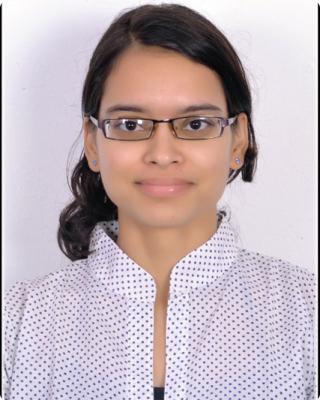 University of Sherbrooke2500, boulevard Université de Sherbrooke(Québec) J1K 2R1Contact: +91-9893600851E-mail: diptitiwari1992@gmail.com , tiwd2801@Usherbrooke.ca Doctorate (Civil Engineering)2019-pursuingM.tech (Water Resource Engineering)2015 - 2017Maulana Azad National Institute of Technology, BhopalCGPA- 8.82/10B.Tech(Civil Engineering)2010 - 2014Visveswarya National Institute of Technology, NagpurCGPA - 8.37/10Intermediate-2009B.N.S.D. Shiksha Niketan Benajhabar Kanpur, U.P.Percentage- 88.8%High School-2007B.N.S.D. Shiksha Niketan Benajhabar Kanpur, U.P.Percentage- 87.7%Personal Information:Personal Information:Date of Birth: Jan 29,1992Date of Birth: Jan 29,1992House No: 7/15 Adarash Nagar House No: 7/15 Adarash Nagar Nationality:    Indian Passport  No: S6538498Nationality:    Indian Passport  No: S6538498Post: Shukla Gunj Distt: Unnao-209861Post: Shukla Gunj Distt: Unnao-209861Sex:  FemaleSex:  FemaleUttar Pradesh, IndiaUttar Pradesh, IndiaReferences:References:References:1.Name : Mr. Robert LeconteJob link: ProfessorLocal:	C2-2052Phone :819 821-7247Fax:	819 821-7974Email:	Robert.Leconte@USherbrooke.ca2.Name :Ms. Mélanie TrudelJob link: ProfessorLocal:	C2-1002-1Phone : 819 821-8000Email:	Melanie.Trudel@USherbrooke.ca2.Name :Ms. Mélanie TrudelJob link: ProfessorLocal:	C2-1002-1Phone : 819 821-8000Email:	Melanie.Trudel@USherbrooke.ca